27th November 2021The results from the golf game played on the 27-11-2021 at Tamworth Golf Club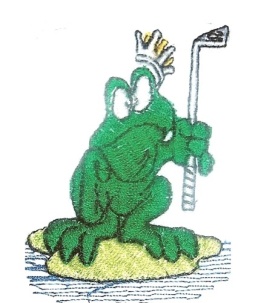 The game played was a 4 Man Ambrose Event on our Trip Away. The weather was cloudy and fine, and the course was a bit wet. All had a great day out. We had 28 players played on the day. Buggies for all no carts too wet, we had to walk 9 holes. Winners:   Danny Mullen, Scott Gorton, Stephen Harris, Gary Cuthbert – 21.375 pts. Second:    Stuart Mullen, Matt Shannon, Mick Kelly – 21.50 pts. Third:        Matthew Wiggins, Josh Wilkinson, Steve Donnelly, Andrew Adamson –                         21.75 pts.                 Third Shot to the Green:  Matt Shannon.A Drive and Chip to the Green:   NIL.Nearest to the Pins:  Josh Wilkinson, Craig Ramaker, Mathew Akers.                                                                                          Our next game is at The Longyard Golf Club on the 28th November 2021. We will be playing a 4 Man Ambrose Event. This is the second golf game on our trip away. CARTS FOR ALL    Good GolfingHenry Meskauskas   